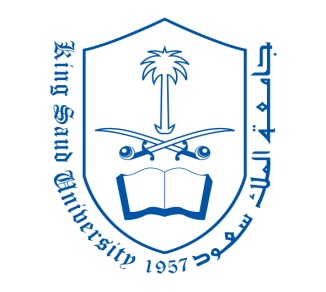 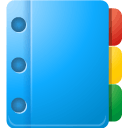 الواجب (تجربة شخصية )عنوان التجربة: كفايات مديري المدارسالمشاركين بالإعداد مشرفي الادارة المدرسيةالمستهدفون : مديري المدارس جميع المراحلقسم الاشراف التربويشعبة الادارة المدرسيةالقضية الاولى :العشوائية في تحديد الاحتياج لتدريب وتطوير مديري المدارس .القضية الثانية :عدم الدقة في تقييم مديري المدارس بسبب عدم وجود قاعدة للبيانات.الهدفالعام : الوقوفعلىمستوىالقادةالتربويينفيالميدان .الاهداف الخاصة :رسمصورةذهنيةعنكفاياتوقدراتمديريالمدارسلدىالاشرافوقسمالادارةالمدرسيةخصوصا .بنكمنالمعرفةعنمديريالمدارسللاستفادةمنقدراتهمفيالتدريبوالمحاكاةبينمديريالمدارس .رصدالاحتياجالتدريبيمنخلالحصرالكفاياتالمنخفضةلتطويرها .مصدرحيويواقعيمنمصادراعدادالخطةالتشغيليةللقسم .خطوات العمل لحصر كفايات مديري المدرس1: الاستفادة من تجربة تعليم جدة وتعليم المدينة 1422هـ2: عقد ورشة عمل بحضور المساعد ورئيس الاشراف ومشرفي شعبة الادارة المدرسية3: الاتفاق على المحاور الاساسية للكفايات وهي (السمات الشخصية ، القيادة ، التخطيط    النمو المهني ، النمو المهني للمعلمين ، النمو المهني للطلاب وارشادهم، الاتصال العلاقات    العامة ، تحليل المشكلات واتخاذ القرار)5: اعداد عشر معايير على كل كفاءة واضحة قابلة للقياس .4: اعتماد الكفايات ومعاييرها من قبل مدير التعليم ونشرها بالميدان التربوي5: اعتماد طريقة التقييم الذاتي من قبل المدراء من بداية العام 6: متابعة التقييم من مشرفي الادارة المدرسية ومقارنتها بالزيارة الميدانية للمشرف7: تقسيم مديري المدارس الى ثلاث مستويات وتصنيفهم حسب الاحتياج والقدراتمقدم التجربة : متعب مزيد الحميدانيالقضية والاهداف 